Акшенцева Галина Васильевна МАДОУ детский сад № 27 "Росинка"Учитель-логопед	Звук Р в сочетании слогов тр-, др-Цель: - формирование артикуляторных (речедвигательных) умений и навыков (артикуляционная гимнастика);   - формировать умение удерживать язык за верхними зубами;  -  развитие правильного дыхания; - закрепление правильного произношения звука  [Р] в слогах, словах;  -  развитие внимания, сообразительности. Оборудование: предметные картинки (Друг, трава,  тройка(лошадей), тройка(цифра), дрозд, матрос, тетрадь, ситро, ведро, петрушка), пособия для дыхательных упражнений. ХОД   ЗАНЯТИЯ.1.  Организационный момент: Игра «Разогреем язычок».  Артикуляционные упражнения: «Чашечка», «Лошадка», «Грибок», «Гармошка». 2.  Упражнение «Мотор»:Длинно: Тр – р – р – р;Коротко: Тр – тр – тр – тр.3. Упражнение «Повтори»Многократное повторение прямых слогов.Тра – тро                 тра – тру              тры – тра Тро – тры                тру – тры             тру – тро4. Игра «По дорожке я пошёл…»По дорожке я пошёлИ картиночки нашёл: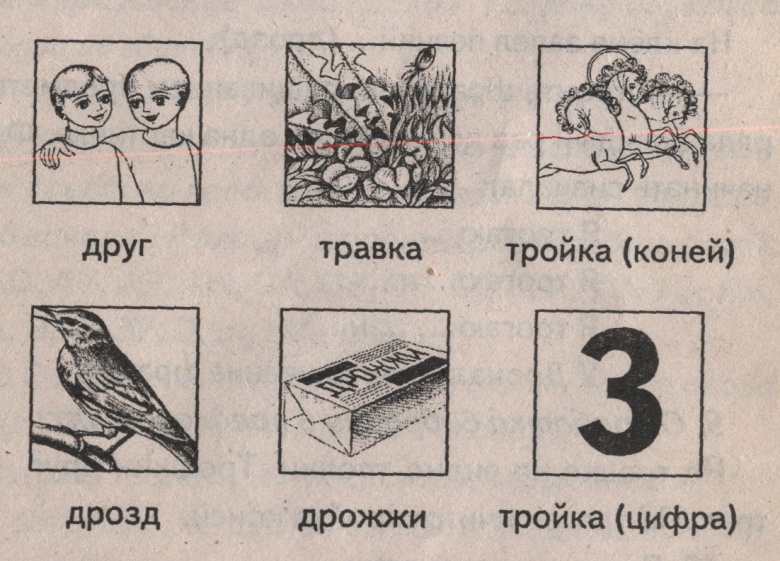 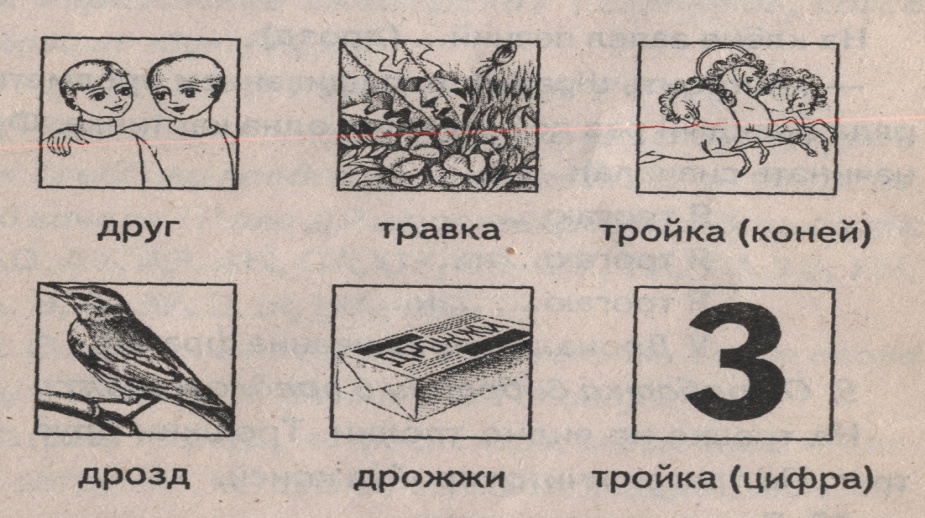 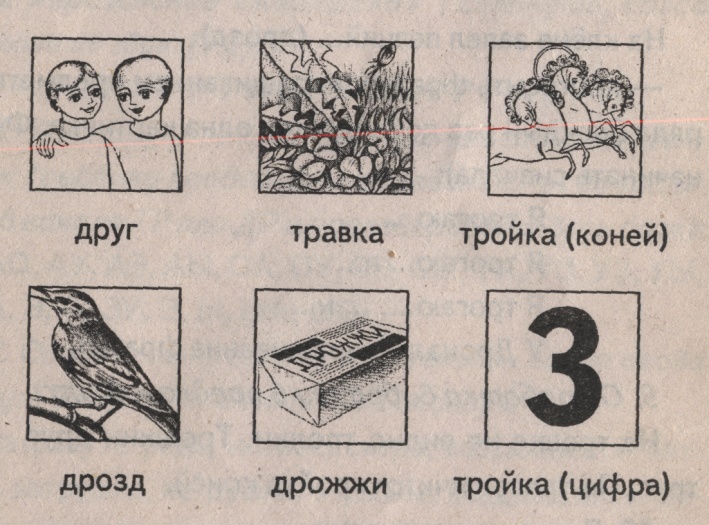 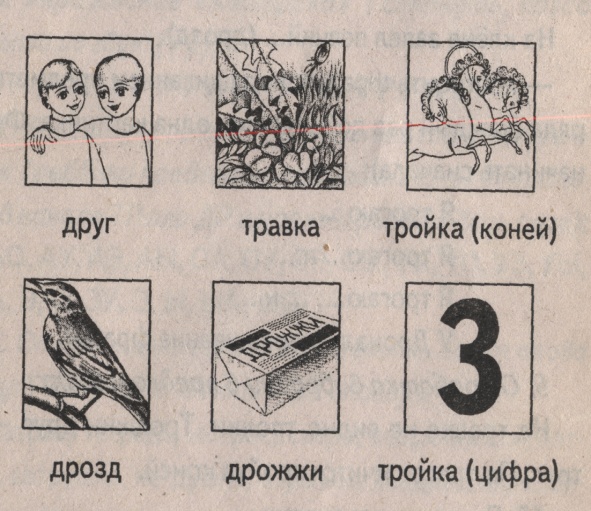 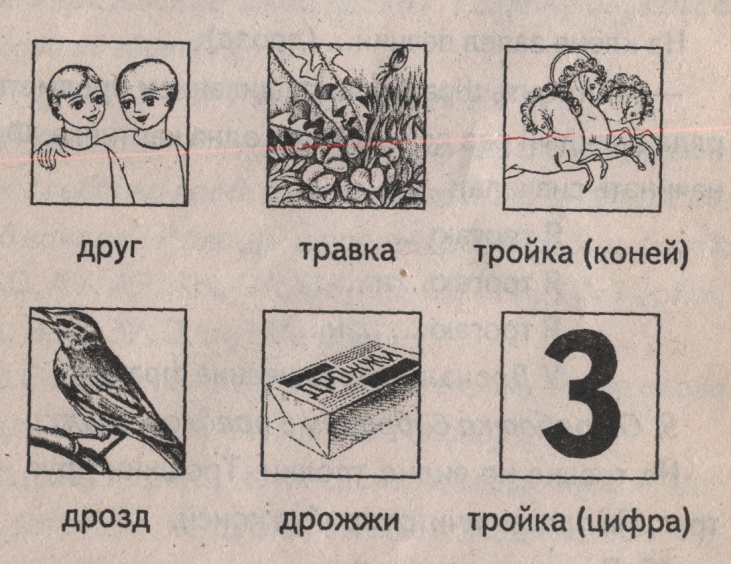 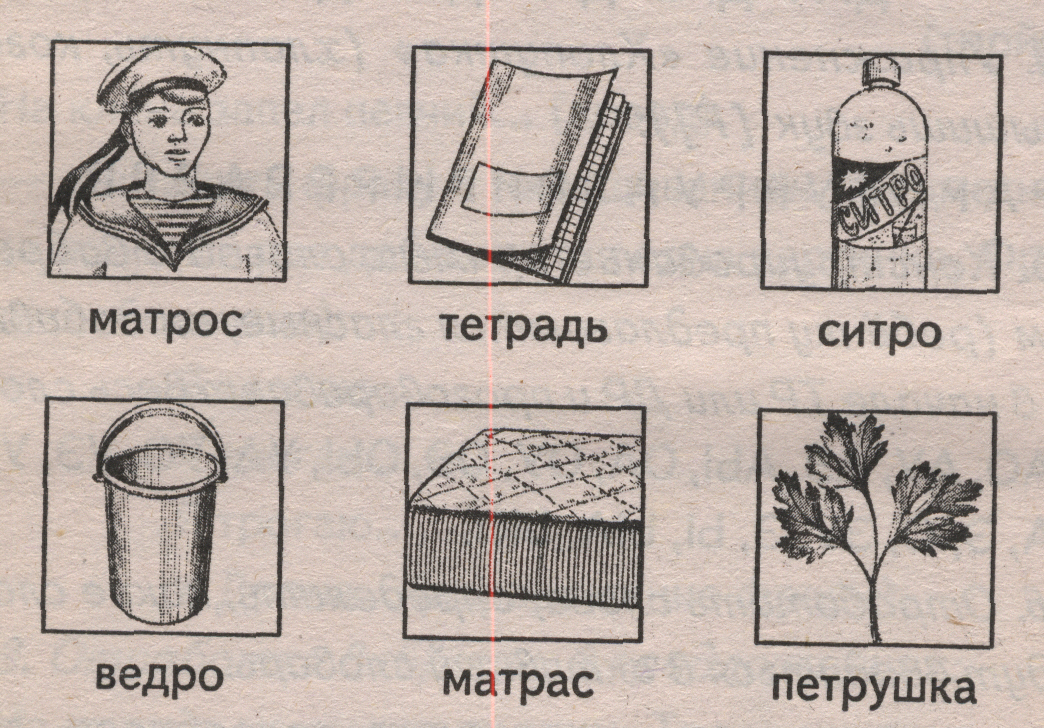  5.   Игра  «Разбуди ветерок».  Ребёнок дует в трубочку, образуя в бутылке ветерок. 6.  Физкультминутка.  «Зарядка для ладошки»Шарик удержу ладошкой,Прокачу его немножко.Как на роликах, рукаПо столу скользит сама.7. Игры с кольцами Луллия.Игра «Место звука [Л] в слове».Игра «Скажи наоборот»  8.  Итог занятия. Над каким звуком мы работали? Назвать слова со звуком [Р].